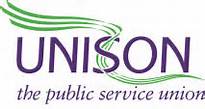 Yorkshire Ambulance Branch23 September 20ECA BANDING REVIEWDear Member,As reiterated earlier this month UNISON has lodged a formal review of the ECA role with the Trust. This review was lodged on 4th Feb 2020 and this has been acknowledged by the Trust, which will hopefully allay some false rumours that we are aware have been circulating.UNISON acknowledge that initially COVID had a negative impact on any formal meetings taking place with the Trust but is now seeking urgent discussions with the Trust to move the process forward.Also as previously stated UNISON fully supports its ECA members in this review agreeing that the role has changed significantly since its inception, requiring more autonomy, decision making and more and more advanced training packages.Putting in a review doesn’t guarantee any change of banding. However we feel the time is right to challenge the current banding and UNISON will do all it can to support its ECA members.  UNISON has ECA leads in each area of the Trust and would also encourage other ECA members to contact the Branch at yas.unison@nhs.net 